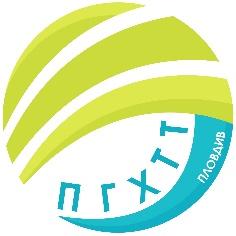 ПРОФЕСИОНАЛНА ГИМНАЗИЯ ПО ХРАНИТЕЛНИ ТЕХНОЛОГИИ И ТЕХНИКА – ГР. ПЛОВДИВгр. Пловдив 4003, бул. „Васил Априлов” № 156, Директор: 032/95-28-38, Секретар: 032/95-50-18, e-mail: pghtt_plov@pghtt.net, https://www.pghtt.net/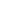 приложение 10 към ПС№12/14.09.2022г.УТВЪРДИЛ:инж. Людмила ГанчеваДИРЕКТОРПРОГРАМАза управление на професионалния риск за здравето и безопасността на работещитевПрофесионална гимназия по хранителни технологии и техникаПЛОВДИВ2022 годинаПРОГРАМАТА ЗА УПРАВЛЕНИЕ НА ПРОФЕСИОНАЛНИЯ РИСК е разработена на базата на Оценка на професионалния риск за здравето и безопасността на работещите. В учебното заведение Е УТВЪРДЕНА:Политика по безопасност и здраве при работа – висока лична култура за безопасност на труда на всички нива в учебното заведение.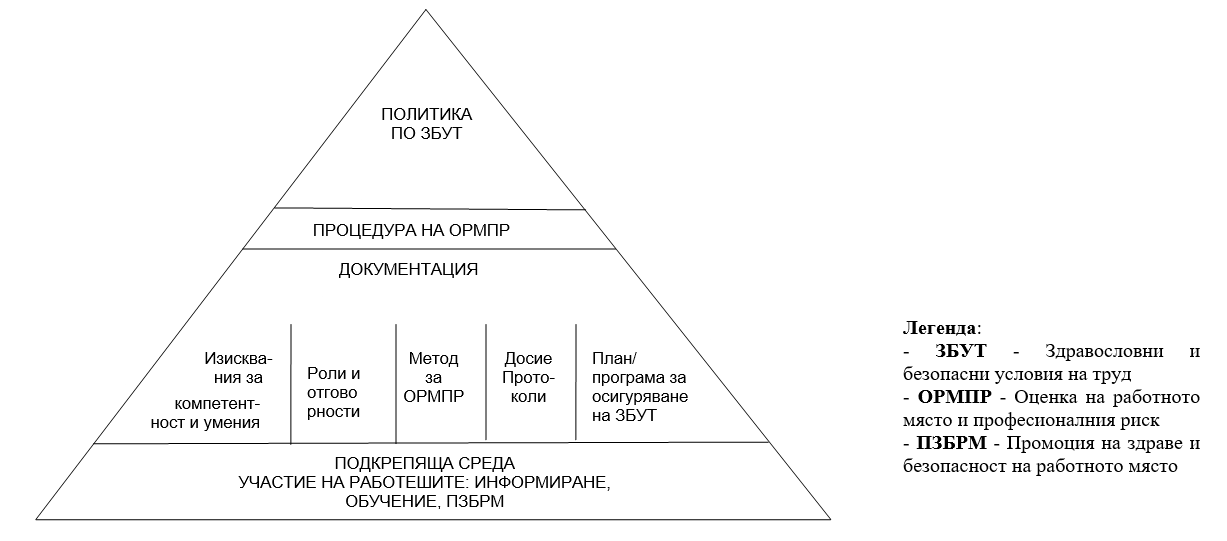 Добра практика в управлението на здравето и безопасността в учебното заведение.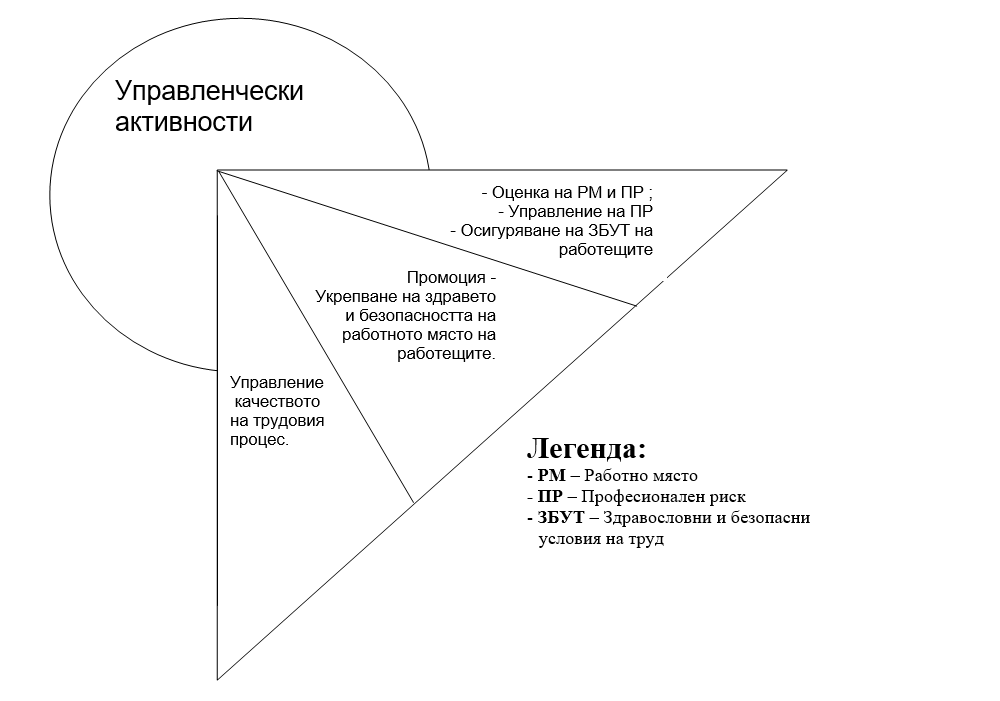 СРАВНИТЕЛНИ ТАБЛИЦИ От анализа на двете таблици – Таблица № 1 и Таблица № 2, може да се направи извода, че при анализа и оценка на професионалните рискове за здравето и безопасността на работещите са определени степени на професионален риск от:  - Първа степен (Р ≤ 20) – рискът е незначителен и не са необходими мерки;  - Втора степен (20 < Р ≤ 70) – рискът е овладян на приемливо ниво, необходимо е внимание с цел недопускане увеличаването на професионалния риск.           Дата: 14.09.2022 г.                                                                 Изготвил:  										Любка СлавоваРезултати от Оценки на професионалнияриск за здравето и безопасността на работещите в Професионална гимназия по хранителни технологии и техникаРезултати от Оценки на професионалнияриск за здравето и безопасността на работещите в Професионална гимназия по хранителни технологии и техникаРезултати от Оценки на професионалнияриск за здравето и безопасността на работещите в Професионална гимназия по хранителни технологии и техникаРезултати от Оценки на професионалнияриск за здравето и безопасността на работещите в Професионална гимназия по хранителни технологии и техникаОценка на риска съгласно препоръки наКомисията на Европейския съюз(френски и белгийски опит)Сравнителна таблицаОценка на риска съгласно препоръки наКомисията на Европейския съюз(френски и белгийски опит)Сравнителна таблицаОценка на риска съгласно препоръки наКомисията на Европейския съюз(френски и белгийски опит)Сравнителна таблицаОценка на риска съгласно препоръки наКомисията на Европейския съюз(френски и белгийски опит)Сравнителна таблицаТабл. №1Табл. №1Табл. №1Табл. №1Табл. №2Табл. №2Табл. №2Табл. №2Определена  степен на рискаРисково число (P)ДиапазонВид решения.Степен на рискаI-VРисково число (P)ДиапазонВид решенияIIIP≤2020<P≤70Незначителен риск и не се предполага, че ще нараства в близко бъдеще.- Неголям риск, необходимо е внимание.- Риск овладян на приемливо ниво.IIIIIIIVVP≤2020<P≤7070<P≤200200<P≤400P>400Незначителен риск и не се предполага, че ще нараства в близко бъдеще.- Неголям риск, необходимо е внимание.- Риск овладян на приемливо ниво.Незадоволително и неефективно овладян риск – следва да се отстрани.Повишен риск, който е незадоволително и неефективно овладян.Голям риск, неефективно овладян.№Мероприятия за управление на професионалния рискОбезпечени ресурсиСрок за изпълнениеОтговорни лица12345I.РАБОТА В УСЛОВИЯ НА ЕПИДЕМИЧНА ОБСТАНОВКАмерки за управление на риска за ограничаване  разпространението на биологичен агент коронавирус  SARS-COV-2РАБОТА В УСЛОВИЯ НА ЕПИДЕМИЧНА ОБСТАНОВКАмерки за управление на риска за ограничаване  разпространението на биологичен агент коронавирус  SARS-COV-2РАБОТА В УСЛОВИЯ НА ЕПИДЕМИЧНА ОБСТАНОВКАмерки за управление на риска за ограничаване  разпространението на биологичен агент коронавирус  SARS-COV-2РАБОТА В УСЛОВИЯ НА ЕПИДЕМИЧНА ОБСТАНОВКАмерки за управление на риска за ограничаване  разпространението на биологичен агент коронавирус  SARS-COV-21.Идентифициране на лица, които имат условия, които ги излагат на по-висок риск от сериозно заболяване (например диабет, сърдечни и белодробни заболявания, напреднала възраст). Разглеждане на възможностите за работа от дома на тези лица.Не се изискватПостоянен при обявена епидемична обстановка и съобразно нормативните изисквания и препоръки на здравните органиДиректор2.Почистване и дезинфекциране на работните места съгласно "Алгоритъм на дезинфекционните мероприятия в обекти с обществено предназначение в условията на епидемично разпространение на COVID-19" на Националния център по заразни и паразитни болести.Не се изискватПостоянен при обявена епидемична обстановка и съобразно нормативните изисквания и препоръки на здравните органиДиректор иОБЗР3.Насърчаване на хигиената на ръцете: 3.1.Поставяне на диспенсъри с дезинфектант за ръце на видни места из работното място и на места, които са отдалечени от чешми с вода и сапун.Не се изискватПостоянен при обявена епидемична обстановка и съобразно нормативните изисквания и препоръки на здравните органиОБЗР3.2.Осигуряване на достатъчно количество дезинфектант, сапун, кърпи за еднократна употреба и следене за наличности по работни места.Не се изискватПостоянен при обявена епидемична обстановка и съобразно нормативните изисквания и препоръки на здравните органиОБЗР3.3.Поставяне на постери, които насърчават миенето на ръцете на входа на учебното заведение и на други места, където ще бъдат забелязани;Не се изискватПостоянен при обявена епидемична обстановка и съобразно нормативните изисквания и препоръки на здравните органиОБЗР4.4.1. Насърчаване добра респираторна хигиена на работното място (мерки, с които се ограничават дихателните секрети от всички лица със симптоми на респираторна инфекция - кихане и кашляне).Често проветряване на работните помещенияНе се изискватПостоянен при обявена епидемична обстановка и съобразно нормативните изисквания и препоръки на здравните органиОБЗР4.2.Поставяне на постери, които да напомнят да се киха и кашля в лакътя или в кърпичка, която след това да бъде веднага изхвърлена.Не се изискватПостоянен при обявена епидемична обстановка и съобразно нормативните изисквания и препоръки на здравните органиОБЗР4.3.Осигуряване на съдове, които могат да бъдат отваряни без допир с ръка за изхвърляне на използваните кърпичкиНе се изискватПостоянен при обявена епидемична обстановка и съобразно нормативните изисквания и препоръки на здравните органиОБЗР5.Информиране на работещите да не използват чужди телефони, бюра, работни инструменти, когато е възможно. /при провеждане на извънредни и периодични инструктажи по безопасност и здраве при работа/Не се изискватПостоянен при обявена епидемична обстановка и съобразно нормативните изисквания и препоръки на здравните органиОБЗР6.Информиране на работещите за правилният начин на използване на лични предпазни средства – маски, ръкавици./при провеждане на извънредни и периодични инструктажи по безопасност и здраве при работа/Не се изискватПостоянен при обявена епидемична обстановка и съобразно нормативните изисквания и препоръки на здравните органиОБЗР7.Информиране на работещите за действия при симптоми, наподобяващи COVID-19 и плана за действия. Насърчаване на докладването при поява на симптоми./при провеждане на извънредни и периодични инструктажи по безопасност и здраве при работа/Не се изискватПостоянен при обявена епидемична обстановка и съобразно нормативните изисквания и препоръки на здравните органиОБЗР8.Разглеждане на възможностите за гъвкаво работно време и при възможност въвеждането му – гъвкави графици на работа, работа на смени, онлайн обучения и др..Не се изискватПостоянен при обявена епидемична обстановка и съобразно нормативните изисквания и препоръки на здравните органиДиректор иОБЗР9.Проследяване на официалната информация и препоръки на здравните власти, своевременно информиране на работещите и реакция при необходимост./при провеждане на извънредни и периодични инструктажи по безопасност и здраве при работа/Не се изискватПостоянен при обявена епидемична обстановка и съобразно нормативните изисквания и препоръки на здравните органиОБЗР10.Входове за влизане и излизане10.1.Наблюдение на влизащите лица за симптоми и недопускане на служители  и ученици с прояви на остри заразни заболявания.Не се изискватПостоянен при обявена епидемична обстановка и съобразно нормативните изисквания и препоръки на здравните органиОБЗР10.2.Осигуряване на повече входове/изходи за влизане и излизане – при възможност (отваряне на традиционно затворени входове/изходи).Не се изискватПостоянен при обявена епидемична обстановка и съобразно нормативните изисквания и препоръки на здравните органиОБЗР10.3.Поставяне на диспенсър с дезинфектант на входа и поддържане на наличноститеНе се изискватПостоянен при обявена епидемична обстановка и съобразно нормативните изисквания и препоръки на здравните органиОБЗР10.4.Поставяне на постери (информационни материали) на входа на учебното заведение, насърчаващ използването на дезинфектанта, хигиена на ръцете, респираторен етикет и др. под.Не се изискватПостоянен при обявена епидемична обстановка и съобразно нормативните изисквания и препоръки на здравните органиОБЗР10.5.Осигуряване на лични предпазни средства за работещите, ангажирани с пропусквателния режим - маска, ръкавици, дезинфектанти.Не се изискватПостоянен при обявена епидемична обстановка и съобразно нормативните изисквания и препоръки на здравните органиОБЗР12.Места за почивка, хранене12.1.Поставяне на диспенсър с дезинфектант, ако няма в близост вода и сапунНе се изискватПостоянен при обявена епидемична обстановка и съобразно нормативните изисквания и препоръки на здравните органиОБЗР12.2.Поддържане на наличностите на дезинфектант и сапунНе се изискватПостоянен при обявена епидемична обстановка и съобразно нормативните изисквания и препоръки на здравните органиОБЗР12.3.Въвеждане на плаващи почивки за работещите с цел избягване струпването на много лица на едно мястоНе се изискватПостоянен при обявена епидемична обстановка и съобразно нормативните изисквания и препоръки на здравните органиОБЗР13.Използване на тоалетни и бани13.1.По-често почистване и дезинфекция на санитарните възлиНе се изискватПостоянен при обявена епидемична обстановка и съобразно нормативните изисквания и препоръки на здравните органиОБЗР13.2.Поддържане на наличност от хигиенни материалиНе се изискватПостоянен при обявена епидемична обстановка и съобразно нормативните изисквания и препоръки на здравните органиОБЗР14.Работни срещи и оперативки в учебното заведение14.1.Разглеждане на възможностите се провеждане на теле- или видеосреща.Не се изискватПостоянен при обявена епидемична обстановка и съобразно нормативните изисквания и препоръки на здравните органиОБЗР14.2.Разглеждане на възможностите за ограничаване на участниците в срещата.Не се изискватПостоянен при обявена епидемична обстановка и съобразно нормативните изисквания и препоръки на здравните органиОБЗР14.3.Почистване и дезинфекция на помещението за провеждане на оперативките и работните срещи, преди и след събитието.Не се изискватПостоянен при обявена епидемична обстановка и съобразно нормативните изисквания и препоръки на здравните органиОБЗР14.4.Разглеждане на възможността за провеждане на срещата в по-голямо помещение.Не се изискватПостоянен при обявена епидемична обстановка и съобразно нормативните изисквания и препоръки на здравните органиОБЗР14.5.В помещението за провеждане на оперативки/работни срещи, местата да бъдат подредени така, че участниците да са на разстояние поне 1,5-2 метра.Не се изискватПостоянен при обявена епидемична обстановка и съобразно нормативните изисквания и препоръки на здравните органиОБЗР14.6.Предварително осигуряване на достатъчно консумативи и материали, включително кърпички, затворени кошчета, за изхвърляне (по възможност безконтактни) и дезинфектант за ръце за всички участници в работната среща.Не се изискватПостоянен при обявена епидемична обстановка и съобразно нормативните изисквания и препоръки на здравните органиОБЗР14.7.В началото на срещата да се предостави информация (устно и писмено) за COVID-19 и основните хигиенни мерки.Не се изискватПостоянен при обявена епидемична обстановка и съобразно нормативните изисквания и препоръки на здравните органиОБЗР14.8.Проветряване възможно най-често (в началото, по време и след срещата).Не се изискватПостоянен при обявена епидемична обстановка и съобразно нормативните изисквания и препоръки на здравните органиОБЗР14.9.Разработване на план за реакция в случай, че участник прояви симптоми с подозрение за COVID-19  по време на срещата.Не се изискватПостоянен при обявена епидемична обстановка и съобразно нормативните изисквания и препоръки на здравните органиОБЗР15.Работни срещи на територията на учебното заведение с външни лица – контролни органи, одитори и др.15.1.Посочените мерки от т.14 и допълнително:Не се изискватПостоянен при обявена епидемична обстановка и съобразно нормативните изисквания и препоръки на здравните органиОБЗР15.2.Предварителна връзка с участниците с уведомяване, че ако имат някакви симптоми или се чувстват неразположение, те не трябва да присъстват.Не се изискватПостоянен при обявена епидемична обстановка и съобразно нормативните изисквания и препоръки на здравните органиОБЗР15.3.Събиране на информация от всички участници с данни за контакт: мобилен телефонен номер, имейл и адрес, където пребивават. Информиране, че техните данни ще бъдат споделени само с местните органи за обществено здраве, ако някой участник се разболее от подозирано инфекциозно заболяване. Ако те не се съгласят на това, те не могат да присъстват на събитието или срещата. (по указания на EU-OSHA: https://oshwiki.eu/wiki/COVID-19:_guidance_for_the_workplace)Не се изискватПостоянен при обявена епидемична обстановка и съобразно нормативните изисквания и препоръки на здравните органиОБЗР15.4.Информиране за мерките, които домакините предприемат, за да направят това събитие безопасно за участниците.Не се изискватПостоянен при обявена епидемична обстановка и съобразно нормативните изисквания и препоръки на здравните органиОБЗР15.5.Поставяне на диспенсъри с дезинфектант на алкохолна основа на видно място наоколоНе се изискватПостоянен при обявена епидемична обстановка и съобразно нормативните изисквания и препоръки на здравните органиОБЗР15.6.Насърчаване на редовното миене на ръцете или употребата на дезинфектант от всички участници в срещата или събитието, ако е с по-голяма продължителностНе се изискватПостоянен при обявена епидемична обстановка и съобразно нормативните изисквания и препоръки на здравните органиОБЗР16.Участия в събития: обучения, конференции, изложения в БългарияПосещения в други организации с цел провеждане на срещи, презентации и др.16.1.Преглед на актуална информация относно случаи на COVID-19 в съответното населено място/област.Не се изискватПостоянен при обявена епидемична обстановка и съобразно нормативните изисквания и препоръки на здравните органиОБЗР16.2.Разглеждане на възможността за отлагане на участието.Не се изискватПостоянен при обявена епидемична обстановка и съобразно нормативните изисквания и препоръки на здравните органиОБЗР16.3.Изискване на информация от организатора относно предприетите мерки за безопасност на събитието.Не се изискватПостоянен при обявена епидемична обстановка и съобразно нормативните изисквания и препоръки на здравните органиОБЗР16.4.Осигуряване на кърпички за почистване на алкохолна основа за еднократна употреба или преносим дезинфектант с указания за използване.Не се изискватПостоянен при обявена епидемична обстановка и съобразно нормативните изисквания и препоръки на здравните органиОБЗР16.5.Разглеждане на възможността пътуването да се извърши със служебен вместо в обществен транспортНе се изискватПостоянен при обявена епидемична обстановка и съобразно нормативните изисквания и препоръки на здравните органиОБЗР17.Посещения в други институции - държавни (НАП, НОИ, банки и под.) и частни структури17.1.Разглеждане на възможностите за електронни услуги от институциите.Не се изискватПостоянен при обявена епидемична обстановка и съобразно нормативните изисквания и препоръки на здравните органиОБЗР17.2.Инструктаж за поддържане на социална дистанция при посещение на съответната институция..Не се изискватПостоянен при обявена епидемична обстановка и съобразно нормативните изисквания и препоръки на здравните органиОБЗР18.Влизане на външни лица на територията на учебното заведение 18.1.Наблюдение на влизащите лица за симптоми и недопускане на външни лица с прояви на остри заразни заболявания.Не се изискватПостоянен при обявена епидемична обстановка и съобразно нормативните изисквания и препоръки на здравните органиОБЗР18.2.Поставяне на входа на диспенсър с дезинфектантНе се изискватПостоянен при обявена епидемична обстановка и съобразно нормативните изисквания и препоръки на здравните органиОБЗР18.3.Разглеждане на възможностите за отлагане на дейности, свързани с участието на външни лицаНе се изискватПостоянен при обявена епидемична обстановка и съобразно нормативните изисквания и препоръки на здравните органиОБЗР18.4.Забрана за влизането на външни лица без изрична необходимост- вземане и оставяне на пратките при входа на фирмата.Не се изискватПостоянен при обявена епидемична обстановка и съобразно нормативните изисквания и препоръки на здравните органиОБЗР19.Организация при провеждането на инструктажи по безопасност и здраве при работа19.1.При възможност – провеждане на периодичните и извънредни инструктажи на малки групи служители /на смени/Не се изискватПостоянен при обявена епидемична обстановка и съобразно нормативните изисквания и препоръки на здравните органиОБЗР19.2.Започване на инструктажа с информиране за настоящата ситуация и мерките, които са предприети в учебното заведение.Не се изискватПостоянен при обявена епидемична обстановка и съобразно нормативните изисквания и препоръки на здравните органиОБЗР20.Почистване на работните помещения20.1.Осигуряване на лични предпазни средства за почистващия персоналНе се изискватПостоянен при обявена епидемична обстановка и съобразно нормативните изисквания и препоръки на здравните органиОБЗР20.2.Указания към почистващия персонал относно изискванията за хигиена на ръцете.Не се изискватПостоянен при обявена епидемична обстановка и съобразно нормативните изисквания и препоръки на здравните органиОБЗР20.3.Осигуряване на найлонови торби за отпадъци в кошчетата с цел избягване на директен контакт с отпадъкаНе се изискватПостоянен при обявена епидемична обстановка и съобразно нормативните изисквания и препоръки на здравните органиОБЗР21.Определяне на варианти на работа с намален и силно намален състав при епидемична обстановкаОпределяне на критичните дейности  (процеси, договори, поръчки) от значение за бъдещата дейност на учебното заведение, дейности които ще се изпълняват в пълен обем,  дейности които могат да бъдат  намалени и тези, които могат да бъдат прекратени за определен период. Определяне на ключовия персонал, необходим за продължаване работата на учебното заведение.Списъци на договори и поръчки по звена;  списък на необходимия персонал по варианти (по длъжности)Не се изискватПостоянен при обявена епидемична обстановка и съобразно нормативните изисквания и препоръки на здравните органиОБЗРII.1. ПЛАН ЗА ДЕЙСТВИЕ В СЛУЧАЙ, ЧЕ НА РАБОТНОТО МЯСТО Е ИМАЛО ЧОВЕК, ЗА КОЙТО СЕ ПОДОЗИРА ИЛИ Е ПОТВЪРДЕН ЗА COVID 19За изготвяне на плана са използвани препоръките на EU-OSHA: https://oshwiki.eu/wiki/COVID-19:_guidance_for_the_workplaceОбщи мерки1. Разглеждане на възможността за определяне на помещение за използване, в случай, че се появи лице със симптоми.  Осигуряване на стая или зона, където лицето може да бъде изолирано зад затворена врата, например офис на персонала. По възможност стаята/зоната да имат отваряем прозорец за проветряване.2. Осигуряване на кърпички за еднократна употреба и дезинфектант с помещението за изолиране.3. Осигуряване на найлонови торбички за поставяне на използвани кърпички от изолираното лице.4. Осигуряване на кош с безконтактно отваряне/затваряне и найлонови торби за коша.5. Ограничаване на достъпа на външни лица до помещението/зоната в която е изолирано лицето.Не се изискватПостоянен при обявена епидемична обстановка и съобразно нормативните изисквания и препоръки на здравните органиОБЗР2.Последователност на действиятаСитуация 1: Работещ или външно лице се разболее на работното място и се предполага, че е бил експониран на COVID-19.Действия:1. Направете справка с критериите за възможна експозиция на COVID-19, за да идентифицирате тези работници и служители, които може да са били изложени на опасност - контакт.2. Ако някой се почувства зле на работното място и има причина да се подозира, че може да е влязъл в контакт с COVID-19 (напр. пътувал до други засегнати страни), неразположеният човек трябва да бъде изведен в зона, която е най-малко 2 метра далеч от други хора – работници и служители. 3. Лицето се изолира в стая или зона със затворена врата. По възможност стаята/зоната да имат отваряем прозорец за проветряване.4. Лицето, което се разболява, трябва да използва мобилния си телефон, за да се обади на личния си лекар. Ако става въпрос за спешен случай (ако е сериозно болен или ранен, или животът му е застрашен), тогава се извършва обаждане на телефон 112, обяснява се ситуацията, дава се наличната информация, например от коя държава се е върнал през последните 14 дни и се посочват текущите симптоми.5. Докато се чака съвет от определената служба за обществено здраве или спешна помощ, засегнатото лице трябва да остане най-малко на два метра от други хора. 6. Лицето трябва да избягва да докосва хора, повърхности и предмети и трябва да покрива устата и носа си с кърпичка за еднократна употреба, когато кашля или киха. След това кърпичката трябва да се постави в торбичка и след това да се изхвърли в кошчето със затваряем капак. Ако няма налични кърпички, лицето трябва да кашля и киха в кривата на лакътя.7.  Ако лицето трябва да отиде до тоалетна, докато се чака медицинската помощ, трябва да се използва отделен санитарен възел, ако има такава.Не се изискватПостоянен при обявена епидемична обстановка и съобразно нормативните изисквания и препоръки на здравните органиОБЗР3.Ситуация 2: Работещ или външно лице с подозрение за COVID-19 скоро е бил на работното мястоДействия:1. Управляващият екип на работното място трябва да се свърже с определените обществени здравни служби /Районна Здравна Инспекция, за да обсъди случая, да идентифицира хората, които са били в контакт с лицето и да получи съвети относно всички действия или предпазни мерки, които трябва да бъдат предприети/.2.  Районната здравна инспекция ще може да осъществи директен контакт със засегнатото лице, за да препоръчат изолиране и идентифициране на други лица, както и ще имат връзка с всички лица, с които са се свързали, за да им предоставят подходящи съвети.4. Ако служителят потвърди, че има COVID-19,  работещите се информират за възможното им излагане на COVID-19 на работното място, като се запазва поверителност относно лицето.5. На служителите, контактни с колега с потвърден COVID-19, се дават инструкции какво да правят.6. Извършване на дезинфекция на общите зони като офиси, работни помещения и тоалетни съгласно насоките дадени от здравните органи.Не се изискватПостоянен при обявена епидемична обстановка и съобразно нормативните изисквания и препоръки на здравните органиОБЗР4.Ситуация 3:  Работещ е имал контакт с потвърден случай на COVID-19.Действия:1. Да се потърси информация за:всеки служител, който е бил в близък контакт - лице в лице или чрез докосване с работещия с потвърден случай на COVID-19;всеки, който е разговарял с колегата си за определен период от време, докато служителят е бил симптоматичен;всеки, който е почиствал някакви телесни течности от работещия с потвърден случай на COVID-19; близки приятели или работни със служителя с потвърден случай на COVID-19 групи; всеки служител, живеещ в домакинството на служителя с потвърден случай на COVID-19.2. Тези, които са имали близък контакт със служителя с потвърден случай на COVID-19, се изолират у дома за 14 дни от последния път, когато са имали контакт с потвърдения случай да бъдат наблюдавани от общопрактикуващия лекар.3. Работещите, които по време на изолацията в рамките на 14-дневния си период на наблюдение се почувстват зле и дадат положителен резултат за COVID-19, стават потвърден случай и се действа от точка 1.4. Работещите, които не са имали близък контакт с първоначалния потвърден случай, не е необходимо да предприемат други предпазни мерки, освен да наблюдават здравето си за грипоподобни симптоми и могат да продължат да работят.5. Потвърден случай на COVID-19 на работното място ще предизвика безпокойство у работещите, а някои от тях могат да бъдат стресирани. Ясната комуникация е важна, както и насочването на работещите към надеждни източници на информация за COVID-19. Мениджърите трябва да бъдат подкрепящи и разбиращи и доколкото е възможно гъвкави по отношение на работните отговорности.6. Извършване на дезинфекция на общите зони като офиси, работни помещения и  тоалетни съгласно разпоредбите на здравните органи.7. Зони, през които служителят с потвърден случай на COVID-19 е преминавал и/или е прекарвал минимално време като коридори, и които не са видимо замърсени с телесни течности, не е необходимо да бъдат специално почистени и дезинфекцирани.Не се изискватПостоянен при обявена епидемична обстановка и съобразно нормативните изисквания и препоръки на здравните органиОБЗРIII.Общи мероприятия за здраве и безопасност на работните места иуправление на професионалния риск за работещитеОбщи мероприятия за здраве и безопасност на работните места иуправление на професионалния риск за работещитеОбщи мероприятия за здраве и безопасност на работните места иуправление на професионалния риск за работещитеОбщи мероприятия за здраве и безопасност на работните места иуправление на професионалния риск за работещите1.Комитета по условия на труд (КУТ) извършва всяко тримесечие проверки по изпълнение дейностите за осигуряване на здравословни и безопасни условия на труд и заседава не по-малко от един път на тримесечие.Не са необходимиПостояненОрган по безопасност и здраве при работа /ОБЗР2.Разработване на Програма за дейността на КУТ през текущата година.Не са необходимиЕжегодно м.01ОБЗР3.Разработване на Програма за обучение на ръководния персонал, на КУТ, лицата които провеждат инструктажите и др., съгласно изискванията на наредба РД-07-02/16.12.2009 год.Не са необходимиЕжегодно м.01ОБЗР4.Обучение на членовете на КУТ, съгласно изискванията на Наредба №4/03.11.1998 год.По офертаЕжегодно по планОБЗР5.Обучение на лицата, които провеждат инструктаж по безопасност и здраве при работа, съгласно изискванията на наредба РД-07-02/16.12.2009 год.По офертаЕжегодноОБЗР6.Предварителен подбор на кадрите при постъпване на работа. За целта да се изискват карти за предварителен медицински преглед на новопостъпили работници и служители в съответствие с нормативните изисквания. Заключение  от Службата по трудова медицина за пригодност на кандидатстващия за работа  и при необходимост – консултация  с лекар-специалист по трудова медицина.Не са необходимиПостояненОБЗР и човешки ресурси7.Изготвяне на Анализ на здравословното състояние на работещите на база заболяванията с временна нетрудоспособност при представени болнични листове за една календарна година, като се търси причинно-следствената връзка с условията на труд.По дог. със СТМЕжегодно м.07ОБЗР и СТМ8.Изпълняване на изискванията на  всички нормативни документи, свързани с дейността на учебното заведение, на труда и работната заплата и трудово-правните отношения.Не са необходимиПостояненДиректор и ЧР9.Територия на обектаТеритория на обектаТеритория на обектаТеритория на обекта9.1Пътищата на територията на обекта  да се поддържат чисти с цел предотвратяване на риска от подхлъзване, падане и нараняване на работещите и външни лица посещаващи учебното заведение.Не са необходимиПостояненОБЗР10.Работни помещения и работни местаРаботни помещения и работни местаРаботни помещения и работни местаРаботни помещения и работни места10.1.Поддържане на работните помещения и работните места така, че да осигуряват безопасни условия на труд и опазване здравето на работещите.-ПостояненОБЗР10.2.Редовно поддържане чистотата на работните помещения и работните места.-ПостояненОБЗР11.Аварийни пътища и изходиАварийни пътища и изходиАварийни пътища и изходиАварийни пътища и изходи11.1.Аварийните пътища и изходи да се поддържат винаги в изправност, свободни и чисти с оглед осигуряване на възможно най-бързото извеждане на хората в безопасна зона, при възникнали аварийни ситуации.Не са необходимиПостояненОБЗР и отг. ПБ11.2.Означаване на вратите по аварийните пътища и аварийните изходи  с установените знаци за безопасност и тяхното поддържане.Не са необходимиПостояненОБЗР и отг. ПБ11.3.Аварийните пътища и изходи са сигнализират трайно с установените знаци и поддържането им в изправност.Не са необходимиПостояненОБЗР и отг. ПБ12.Борба с пожариБорба с пожариБорба с пожариБорба с пожари12.1.Поддържане на създадената организация за осигуряване на пожарната безопасност в обекта в съответствие с нормативните изисквания по пожаробезопасност.-ПостояненОБЗР и отг. ПБ12.2.Поддържане на електрическите инсталации в обекта така,  че същите да не създават предпоставки за възникване на пожарПо дог.ПостояненОтг. ПБ12.3.Поддържане на оборудване с подходящи пожаротехнически средства за първоначално пожарогасене и когато посочените обстоятелства го изискват - с пожароизвестителна система.-ПостояненОтг. ПБ12.4.Неавтоматичните пожаротехнически средства за първоначално пожарогасене да са лесно достъпни, прости за използване и да са обозначени на подходящи места с установените постоянни знаци за безопасност и здраве при работа.Не са необходимиЕжемесечни проверкиОтг. ПБ12.5.Ежегодна проверка изправността на противопожарните средства По офертаЕжегодноОтг. ПБ12.6.Обучение на всички работещи правилно да използват  пожаротехническите средства при необходимост.Не са необходимиПостояненОтг. ПБ12.7.Обслужването на  електрическите съоръжения и инсталации да се извършва  от лица, притежаващи необходимата квалификация и правоспособностНе са необходимиПостояненОтг. ПБ   13.Работно облекло и Лични предпазни средства /ЛПС/Работно облекло и Лични предпазни средства /ЛПС/Работно облекло и Лични предпазни средства /ЛПС/Работно облекло и Лични предпазни средства /ЛПС/13.1.Периодично преразглеждане и при необходимост актуализиране на работните места, на които е задължително носенето на ЛПС и СРО. Утвърждаване на Списък със специално работно облекло и лични предпазни средства по работни места, съобразни с  резултатите от оценка на професионалния риск.Не са необходимиПостояненОБЗР13.2.Редовно осигуряване и носене на определените лични предпазни средства и СРО, утвърдени със списък.Не са необходимиПостояненОБЗР13.3.Работното облекло, специалното работно облекло и личните предпазни средства да се раздават на работещите срещу подпис.Не са необходимиПостояненОБЗР14.Използване на работното оборудване:Използване на работното оборудване:Използване на работното оборудване:Използване на работното оборудване:14.1.Производителите и вносителите на работно оборудване, технологии и материали да осигуряват съпроводителна документация на български език с всички необходими данни и изисквания, свързани с безопасната им експлоатация, поддържане и ремонтНе са необходимиПостояненОБЗР14.2.В случай, че работното оборудване създава специфични рискове за здравето и безопасността на работещите, работодателят да предприема необходимите мерки, за да осигури:Не са необходимиПостояненОБЗР14.2.- използване на работното оборудване само от  лица, на които е възложено да го използват;Не са необходимиПостояненОБЗР14.2.- монтирането, демонтирането, измененията, настройването, поддържането, обслужването и ремонтът на това оборудване да се извършват само от правоспособни и определени за съответните дейности лица.Не са необходимиПостояненОБЗР14.3.При използване на работно оборудване, при което съществува риск за безопасността и здравето на работещите, да се разработят и прилагат писмени инструкции.Не са необходимиПостояненОБЗР15.Организация на трудовата дейностОрганизация на трудовата дейностОрганизация на трудовата дейностОрганизация на трудовата дейност15.1.Работната поза и местоположението на работещите по време на работа и при използване на работното оборудване да се съобразява с ергономичните принципи.Не са необходимиПостояненОБЗР15.2.Трудовата дейност да се извършва при оптимална организация на работните движения и работната поза с цел предотвратяване на продължителното статично мускулно напрежение и ограничаване на двигателно-монотонната дейност.Не са необходимиПостояненОБЗР15.3.Свързаните с трудовата дейност психосоциални фактори да се контролират и подобряват чрез прилагане на специфични за всеки вид труд профилактични програми за намаляване на психичното напрежение и стреса по време на работа.Не са необходимиПостояненОБЗР16.Контрол Фактори на работната средаКонтрол Фактори на работната средаКонтрол Фактори на работната средаКонтрол Фактори на работната среда16.1.Периодично измерване на:Микроклимат – топъл и студен период на годината – най-малко веднъж на три години;По офертаПо планОБЗР и СТММикроклимат а) през преходния и студен период на годината да се поддържат стойности на микроклимата в съответствие с установените норми и съобразени с използваните методи на работа и физиологичните изисквания на работещите.-При необходимостОБЗРб) места, където през студения и преходните периоди на годината е технически невъзможно да се осигурят препоръчваните норми, се вземат допълнителни мерки за затопляне на работещите (отоплени помещения, стая за почивка, осигуряване на специални работни облекла и др.).-ПостояненОБЗР16.2.Химични агентиХимични агентиХимични агентиХимични агенти1.Осигуряване на информационни листове за безопасност на използваните химични агенти.ПостояненОБЗР2.За всеки обект и работно място на които се работи с химични агенти, работещите да бъдат запознати с информационните листове за безопасност с всеки препарат и инструкциите за безопасна работа.-ПостояненОБЗР3.За всеки обект и работно място на които се работи с химични агенти – дезинфекционни и почистващи средства, работещите да бъдат запознати с информационните листове за безопасност с всеки препарат и инструкциите за безопасна работа.-ПостояненОБЗР16.3.Изкуствено осветление1.Изкуствено осветление – ежегодно измерване по работни места, съгласно разпоредбите на чл. 381 от  Наредба №16-116 от 2008 г. и БДС 1786 – Приложение 4 т.3 и т.4.		По офертаПо планОБЗР и СТМ2. Редовна поддръжка на осветителната инсталация от ел. монтьор притежаващ най-малко ІІІ квалификационна група и медицински освидетелстван, съгласно изискванията на чл. 168а от Наредба №7/23.09.1999 -ПостояненОБЗР3.За резултатите от извършваните проверки и ремонтни дейности на осветителната система да се съставя протокол, който се съхранява в досие, съгласно чл. 10 от Наредба №7/23.09.1999г., което досие се представя на контролните органи при поискване.-Постоянен при необходимостОБЗР17.Контрол Eлектробезопасност1.Периодично измерване параметрите по електробезопасност съгласно нормативните изисквания, така както следва:-По планОБЗР1.- Импеданс Zs на контура „фаза – защитен проводник” ,Ω – най-малко веднъж на пет годиниПо офертаПо планОБЗР1.  - Съпротивление на защитни заземителни уредби – ежегодноПо офертаПо планОБЗР1.  - Съпротивление на мълниезащитни заземителни уредби – ежегодноПо офертаПо планОБЗР2.Измерване ефективността на зануляване се извършва: - при всяко първоначално въвеждане в експлоатация на уредби, съоръжения, машини, апарати, инсталации и други;-ПостояненОБЗР- след всяко преместване и въвеждане в експлоатация на ново работно място на съоръжения, машини, апарати и други;ПостояненОБЗР- след ремонти и преустройства оказващи влияние върху ефективността на зануляването;-ПостояненОБЗР